.#32 Count into, Start on vocals, Track Length 2.51S1: Vaudeville Step, L.R, (Angle Body From R To L)S2: Side Rock, Sailor ¼ L, Walk R.L, Shuffle ForwardS3: Heel Switches Pivot ½ R, Heel Switches, Pivot ½ RS4: Cross Side Sailor Step, Cross Side Behind ¼ L Step*Restart on Wall 3Dance up to and including counts 7&8 on section 2, restart the dance from the beginning*Restart on Wall 7Dance up to and including counts 3.4 on section 3, place weight on R, restart the dance from the beginning.Contact: peterdavenport@hotmail.comThinkin! Country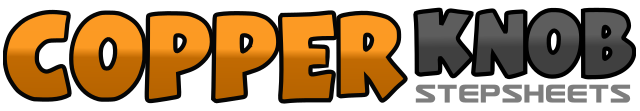 .......Count:32Wall:4Level:Improver / Intermediate.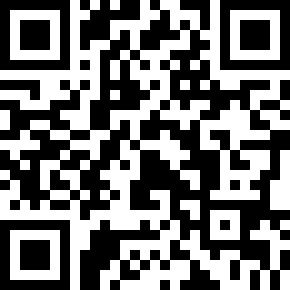 Choreographer:Peter Davenport (ES) - September 2014Peter Davenport (ES) - September 2014Peter Davenport (ES) - September 2014Peter Davenport (ES) - September 2014Peter Davenport (ES) - September 2014.Music:I'm Thinking Country - Frankie Ballard : (Sunshine & Whiskey)I'm Thinking Country - Frankie Ballard : (Sunshine & Whiskey)I'm Thinking Country - Frankie Ballard : (Sunshine & Whiskey)I'm Thinking Country - Frankie Ballard : (Sunshine & Whiskey)I'm Thinking Country - Frankie Ballard : (Sunshine & Whiskey)........1,2&Step L to L 1, Cross R behind L 2, Step L to L &					123&4Extend R heel forward 3, Step down on R &, Cross L over R 4,			125,6&Step R to R 5, Cross L behind R 6, Step R to R &					127&8Extend L heel forward 7, Step down on L &, Cross R over L 8,			121,2Rock L out to L, Recover on R							123&4(Sailor ¼) L, Sweep L behind R, ¼ L step R to R, Step L out to L			95,6Walk forward R.L									97&8Shuffle forward R.L.R  *R/W3							91&2&Touch L heel forward 1, Bring L to R &, Touch R heel Forward 2, Bring R to L &     93,4Step forward on L, Pivot ½ R	 *R/W7						35&6&Touch L heel forward 1, Bring L to R &, Touch R heel Forward 2, Bring R to L &	37,8Step L forward, Pivot ¼ R								61,2Cross L over R, Step R to R								63&4Sweep L behind R, Step R to R, Step L to L						65,6Cross R over L, Step L to L								67&8Cross R behind L, ¼ L step on L, Step forward on R					3